Commissioners’ Meeting Agenda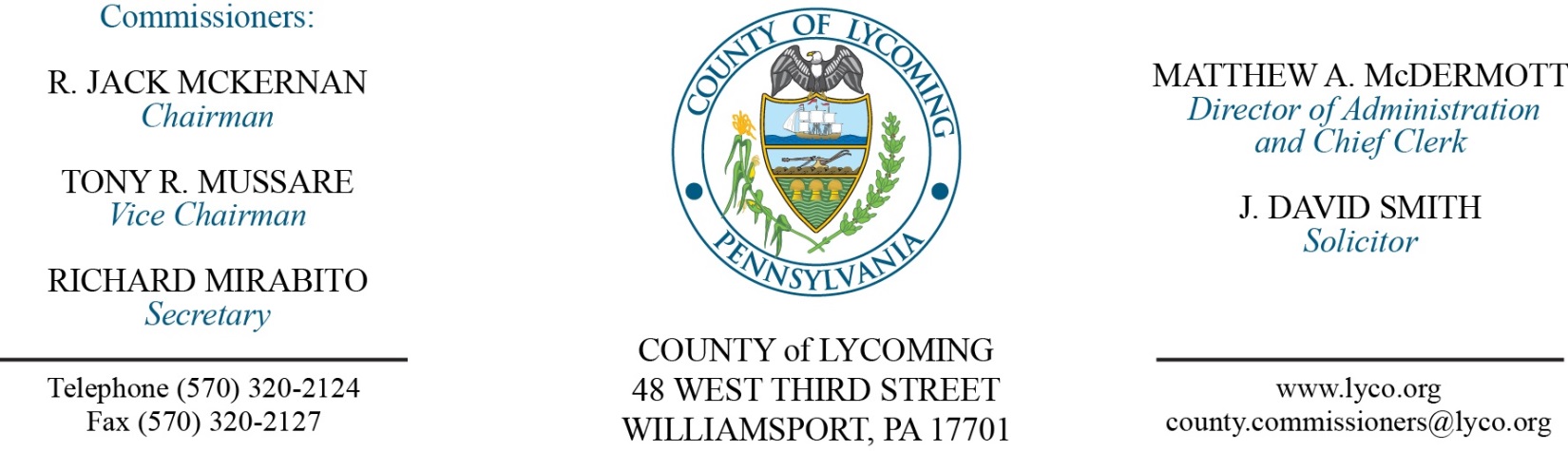 September 28, 2017Opening PrayerPledge to the Flag1.0  OPERATIONS1.1  Convene Commissioners’ meeting.1.2  Approve the minutes of the previous meetings.1.3  Receive public comments (agenda items only).2.0  ACTION ITEMS2.1  Adopt resolutions 2017-22, 23, 24, 25 for extension of KOZ. (Jason Fink)2.2  Approve grant application First Community Foundation Partnership of Pennsylvania in the amount of $4,790 for the Coroner’s office. (Mya Toon)2.3  Award contracts for food items to the following on a per item as needed basis: (Mya Toon)	Keyco Distributors 	Benjamin Foods	Feesers, Inc 		Sysco Food Services LLC2.4  Approve lease agreement for forensic center for a period of 60 months in the amount of $25,279.03/annually. (Mya Toon)2.5  Approve lease agreement for MDJ Lepley through December 2021 in the amount of $1,917.13/month. (Mya Toon)2.6  Approve agreement with Cummins Sales and Service, in the amount of $21,853.57. (Dave Bonus)2.7   Approve 904 Recycling Performance Grant application. (Lauren Strausser)2.8  Approve the following personnel actions: (Roxanne Grieco)Courts – MDJ Frey – promotion of Deanna M. Roth to Full time replacement Clerk IV – Pay grade 5 – $17.55/hour effective 9/24/17.Public Defender – Dance F. Drier as full time replacement Assistant Public Defender – Union - $52,250.56/annually effective 10/2/17.Domestic Relations – reclassification of Greta L. Davis as full time Deputy Chief DRO – Pay grade 11 - $53,556.82/annually effective 10/8/17.District Attorney – reclassification to full time replacement Assistant County Detective – NEU - $18.305/hour effective 10/22/17.Coroner – Olivia A. Forney as part time replacement Deputy Coroner/On Call – Pay grade 7 - $16.83/hour effective 10/2/17, not to exceed 1,000 hours annually.Coroner – Alysse R. Williams as part time replacement Deputy Coroner/On Call – Pay grade 7 - $16.83/hour effective 10/2/17, not to exceed 1,000 hours annually.2.9  Accept the Human Resources Report through September 30, 2017. (Roxanne Grieco)Recess Commissioners’ Meeting4.0  BOARD of ASSESSMENT REVISION 4.1  Convene Board of Assessment Revision.4.2  Approve the following real estate exonerations:46-334-102.09 - Mark & Denise Gatsche - 70 Boston Cove Rd - -$86.94 -Duplicate Interim 2017.23-337-137-007 - Blaine & Donna Brown - 1205 Mordan Hollow Rd Lt 7 -$211.26 -Trailer moved out of county 2016-2017.4.3  Approve the following real estate exemption requests:27-288-179	Quiggleville United Methodist Church	2119 W Rt 973 Hwy.40-006-200	Muncy Creek Twp	170 W Water St.15-004-107	Hepburn Township	457 Haleeka Rd.43-004-100	Apostolic Pentecostal Church	2405 Bottle Run Rd.18-168-117.02	Jackson Township	Blockhouse Rd.37-003-108	Muncy School District	227 Pepper St.57-001-307.A	Washington Township	15973 S Rt 44 Hwy.39-001-408	Muncy Historical Soc Museum	 296 N Market St.4.4  Approve request for real estate refund:41-352-111.20 - May Dept Stores - $2,275.11.4.5  Deny request for real estate refund:57-001-307.A – Washington Twp – $30.37.4.6  Adjourn Board of Assessment Revision.Reconvene Commissioners’ Meeting5.0  REPORTS/INFORMATION ITEMS5.1  Present JWD awards:Agent Bryan BowerAgent Adam Lorson5.2  Present service awards:10 yearsAdam Gehr20 yearsBrad ShoemakerHeather KlemBill MacInnis30 yearsRoni Kreisher5.3  Lycoming County is requesting proposals for Muncy Resilience Plan.6.0  COMMISSIONER COMMENT:7.0  PUBLIC COMMENT:8.0  NEXT REGULARLY SCHEDULED MEETING:  Planning Session on Tuesday, October 3, 2017.  9.0  ADJOURN COMMISSIONERS’ MEETING.